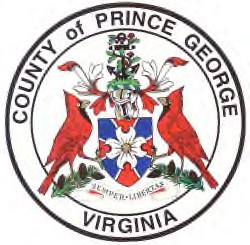 AGENDAPrince George County Electoral Board MeetingOctober 12, 2021, 2:00 PMGeneral Registrar’s Conference Room 2nd Floor Administration Building 6602 Courts Drive, Prince George County, VirginiaCall to OrderPledge of Allegiance Adoption of Meeting AgendaProof of Notice of Meeting Approval of Minutes Introductions/Public Comments  Reports:Electoral Board – September 21, 2021, Closed SessionVEBA President Director of Elections & General Registrar DirectorGeneral Election-COVID Protocols/County’s GuidanceLogic & Accuracy Testing Update - Early Voting Update Update - Officers of Election Notification/Training   ELECT Communication/AdvisoryUnfinished BusinessDelegation to General Registrar and StaffUpdate - Remote Meetings Policy – Legal ReviewTime/Location of future meetings – Post General Election Discussion   New Business Notice to Party Chairs – Absentee Vote CountingAdjournment Parking lot items for future meeting -Informational only COVID Information AssuranceElection Security Training Academy for OEs